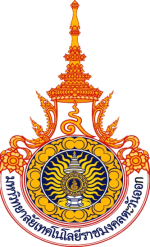 ข้อมูลเบื้องต้นของผู้สมัคร/ผู้ที่ได้รับการเสนอชื่อให้ดำรงตำแหน่งผู้อำนวยการสถาบันวิจัยและพัฒนามหาวิทยาลัยเทคโนโลยีราชมงคลตะวันออกเลขที่ใบสมัคร....................................................ชื่อ-นามสกุล (นาย/นาง/นางสาว/อื่นๆ).............................................................................................................................ตำแหน่ง................................................................................................................................................................................3.  ตำแหน่งทางวิชาการ (ถ้ามี)   อาจารย์       	 ผู้ช่วยศาสตราจารย์     	 รองศาสตราจารย์     		 ศาสตราจารย์  	 อื่นๆ โปรดระบุ ..............4.  ปัจจุบันดำรงตำแหน่ง................................................................. สถาบัน/หน่วยงาน..........................................................     ที่อยู่ของสถาบัน/หน่วยงาน.................................................................................................................................................5.  เกิดวันที่ .................. เดือน ............................................ พ.ศ. ....................... อายุ .......................  ปี  เวลา ............... น.     จังหวัด .........................................................................................6.  ที่อยู่ปัจจุบันที่ติดต่อได้.................................................................................................................................................................................................................................................................................................................................................................................................. 	โทรศัพท์.........................................โทรสาร.................................. E-mail............................................................................7. 	สถานภาพการสมรส	 โสด	    สมรส	หม้าย	     หย่า     อื่นๆ................................................8. 	คุณวุฒิการศึกษา (เรียงจากวุฒิสูงสุดตามลำดับ)	ระดับปริญญาเอก  ชื่อปริญญาบัตร...........................................................สาขาวิชา...................................................	ชื่อสถาบันการศึกษา..................................................................................ประเทศ......................................................	ระหว่างปี พ.ศ. ...............................................ถึง ปี พ.ศ. ....................................................	ระดับปริญญาโท  ชื่อปริญญาบัตร...........................................................สาขาวิชา...................................................	ชื่อสถาบันการศึกษา..........................................................................ประเทศ.............................................................	ระหว่างปี พ.ศ. ...............................................ถึง ปี พ.ศ. ....................................................	ระดับปริญญาตรี  ชื่อปริญญาบัตร...........................................................สาขาวิชา...................................................	ชื่อสถาบันการศึกษา..........................................................................ประเทศ.............................................................	ระหว่างปี พ.ศ. ...............................................ถึง ปี พ.ศ. ....................................................	อื่นๆ .......................................................................................................................................................................................9.	ประสบการณ์ด้านการสอนในมหาวิทยาลัย หรือสถาบันอุดมศึกษา	(1)	หลักสูตร......................................................................วิชา.......................................................................		มหาวิทยาลัย / สถาบัน ................................................ปี พ.ศ. ......................ถึง ปี พ.ศ. .......................		 อาจารย์ประจำ				 อาจารย์พิเศษ	(2)	หลักสูตร......................................................................วิชา.......................................................................		มหาวิทยาลัย / สถาบัน ................................................ปี พ.ศ. ......................ถึง ปี พ.ศ. .......................		 อาจารย์ประจำ				 อาจารย์พิเศษ	(3)	หลักสูตร......................................................................วิชา.......................................................................		มหาวิทยาลัย / สถาบัน ................................................ปี พ.ศ. ......................ถึง ปี พ.ศ. .......................		 อาจารย์ประจำ				 อาจารย์พิเศษ	(4)  อื่น ๆ (โปรดระบุ)           ………………………………………………………………………………………………………………………………………………10.	ประสบการณ์ด้านการเขียนหนังสือ (เอกสารประกอบการสอน หรือเอกสารคำสอน หรือตำรา หรือหนังสือ	หรือสื่อโสตทัศนูปกรณ์ประกอบการสอน หรือสิ่งพิมพ์อื่น ๆ) เขียนการอ้างอิงตามแบบ APA 	(1)	เอกสารประกอบการสอนวิชา..................................................................................................................	(2)	เอกสารคำสอนวิชา..................................................................................................................................	(3)	ตำราหรือหนังสือ......................................................................................................................................	(4)	สื่อโสตทัศนูปกรณ์ประกอบการสอน........................................................................................................	(5)	สิ่งพิมพ์อื่น ๆ ...........................................................................................................................................11.	ประสบการณ์ด้านการวิจัย หรือบทความวิจัย หรือบทความปริทัศน์ หรือบทความวิชาการ หรือผลงาน	ตีพิมพ์เผยแพร่ [ระบุโครงการวิจัย สถานะ (ผู้วิจัยหลัก หรือผู้วิจัยร่วม) แหล่งทุน มูลค่าตามสัญญา 	สถานะปัจจุบัน (ดำเนินการ หรือเสร็จสิ้น] เขียนการอ้างอิงตามแบบ APA	(1) .................................................................................................................................................................	(2) .................................................................................................................................................................	(3) .................................................................................................................................................................	(4) .................................................................................................................................................................12.	ประสบการณ์ด้านการบริหารในมหาวิทยาลัย หรือสถาบันอุดมศึกษา หรือหน่วยงานที่เกี่ยวข้อง     หรือองค์กรภาครัฐและเอกชน	(1)	ตำแหน่ง ......................................................................	ปี พ.ศ. .........................ถึง ปี พ.ศ. ....................	(2)	ตำแหน่ง ......................................................................	ปี พ.ศ. .........................ถึง ปี พ.ศ. ....................	(3)	ตำแหน่ง ......................................................................	ปี พ.ศ. .........................ถึง ปี พ.ศ. ....................	(4)	ตำแหน่ง ......................................................................	ปี พ.ศ. .........................ถึง ปี พ.ศ. ....................	(5)	ตำแหน่ง ......................................................................	ปี พ.ศ. .........................ถึง ปี พ.ศ. ....................13.	เคยดำรงตำแหน่งกรรมการในมหาวิทยาลัย หรือหน่วยงานที่เกี่ยวข้อง หรือองค์กรภาครัฐและเอกชน	(1)	กรรมการสภามหาวิทยาลัย   				ปี พ.ศ. .........................ถึงปี  พ.ศ. ....................	(2)	กรรมการสภาวิชาการ 				ปี พ.ศ. .........................ถึงปี  พ.ศ. ....................	(3) กรรมการสภาคณาจารย์และข้าราชการ  		ปี พ.ศ. .........................ถึงปี  พ.ศ. ....................	(4)	กรรมการประจำคณะในมหาวิทยาลัย			ปี พ.ศ. .........................ถึงปี  พ.ศ. ....................	(5)	กรรมการบริหารส่วนราชการ/ส่วนงานภายใน		ปี พ.ศ. .........................ถึงปี  พ.ศ. ....................	(6) อื่น ๆ (โปรดระบุ) .....................................................................................................................................14.	ประสบการณ์อื่น ๆ /รางวัล/ผลงานที่ได้รับการยกย่อง	(1) .............................................................................................................................................................................	(2) .............................................................................................................................................................................	(3) .............................................................................................................................................................................	(4) .............................................................................................................................................................................15.แนวคิด และนโยบายการบริหารงานของสถาบันวิจัยและพัฒนา	(รายละเอียดเป็นเอกสารแนบจำนวนไม่เกิน 50 หน้า และจัดทำบทสรุปจำนวนไม่เกิน 4 หน้า กระดาษ A4)	15.1   สนับสนุนงานวิชาการให้กับมหาวิทยาลัย ตามนโยบายกระทรวง อว. กลุ่มที่ 2 พัฒนาเทคโนโลยีและ              ส่งเสริมการสร้างนวัตกรรม 	................................................................................................................................................................................................	................................................................................................................................................................................................	15.2	การบริหารงานหรือขับเคลื่อนสถาบันให้เกิดผลสำเร็จในวาระของการดำรงตำแหน่งผู้อำนวยการ (4 ปี) ของท่าน             ได้อย่างไร	................................................................................................................................................................................................	................................................................................................................................................................................................	15.3	แนวคิดและยุทธศาสตร์ทางการบริหารงานบุคคลและการพัฒนาบุคลากร รวมทั้งการบริหารงานภายในสถาบัน		โดยสร้างทีมได้อย่างไร	................................................................................................................................................................................................	................................................................................................................................................................................................	15.4	สนับสนุนการพัฒนานักศึกษาสู่บัณฑิตคุณภาพ ให้สามารถแข่งขันกับตลาดการศึกษาได้อย่างไร	................................................................................................................................................................................................	................................................................................................................................................................................................	15.5 การพัฒนาเครือข่ายความร่วมมือกับต่างประเทศได้อย่างไร รวมถึงระบุเครือข่ายสถาบันการศึกษาและ/หรือองค์กร		ต่างประเทศ ที่จะสามารถร่วมมือในอนาคต เพื่อพัฒนางานวิชาการ งานวิจัย บริการวิชาการ และพัฒนาศักยภาพ		บุคลากรสถาบันหรือมหาวิทยาลัยได้อย่างไร 	................................................................................................................................................................................................	................................................................................................................................................................................................16.	แผนการบริหารสถาบันวิจัยและพัฒนา	     16.1 แผนงาน / ตัวชี้วัดผลงาน/ ค่าเป้าหมาย (6 เดือน/ 1 ปี/ 2 ปี/ 3 ปี / 4 ปี) โดยนำเสนอข้อมูลเป็นแผนภูมิที่แสดง          	ความสัมพันธ์และผลสัมฤทธิ์ 	................................................................................................................................................................................................	................................................................................................................................................................................................	16.2 	แผนการเงิน แผนธุรกิจ แผนบริหารทรัพย์สิน และแหล่งรายได้ (จำนวนผู้เข้าอบรมในหลักสูตร สัมมนา หลักสูตร			ระยะสั้น (ระบุจำนวนคนแต่ละหลักสูตรด้วย) จำนวนเงินรางวัลจากงานวิจัยหรือบริการวิชาการ 			ทั้งในประเทศและต่างประเทศ) รวมถึงแผนสัดส่วนกำไรที่ได้รับหลังจากหารายได้ แก่ผู้บริหาร และบุคลากรของ       	สถาบัน	................................................................................................................................................................................................	................................................................................................................................................................................................	16.3 เสนอทีมงานที่จะจ้างร่วมงานบริหาร (หากท่านได้รับการสรรหา) ระบุจำนวนบุคคล สัญชาติไทยหรือต่างประเทศ 		ปฏิบัติภารกิจในด้านใด ความรู้ความสามารถ ประสบการณ์และค่าตอบแทนของแต่ละท่าน (ตามข้อบังคับ		มหาวิทยาลัยเทคโนโลยีราชมงคลตะวันออก ว่าด้วย การบริหารงานบุคคลของพนักงานตามภารกิจ ซึ่งจ้าง		จากเงินรายได้ของมหาวิทยาลัย พ.ศ. 2563 (มีกำหนดวาระการจ้างตามวาระการดำรงตำแหน่งผู้อำนวยการ (4 ปี))    	................................................................................................................................................................................................	................................................................................................................................................................................................	................................................................................................................................................................................................17. ต้องมีคุณสมบัติ18. ควรมีคุณลักษณะข้าพเจ้าได้แนบเอกสารประกอบใบสมัคร ดังนี้	 รูปถ่ายขนาดโปสการ์ด  จำนวน 4  รูป และขนาด  2 นิ้ว  จำนวน  2  รูป	 สำเนาบัตรประจำตัวประชาชน  จำนวน 1 ชุด	 สำเนาทะเบียนบ้าน จำนวน 1 ชุด	 หลักฐานทางการศึกษา จำนวน 1 ชุด	 เอกสารแสดงความยินยอม (Consent Form) จำนวน 1 ชุด	 หลักฐานประสบการณ์สอนในสถาบันอุดมศึกษาหรือประสบการณ์การบริหารในสถาบันอุดมศึกษา	 หลักฐานที่แสดงถึงคุณลักษณะที่พึงประสงค์ โดยแนบหลักฐานเชิงประจักษ์  	 ใบรับรองแพทย์ที่แสดงว่าไม่เป็นโรคที่เป็นลักษณะต้องห้ามตามกฎ ก.พ.อ. ว่าด้วยโรคที่มีลักษณะต้องห้ามเป็นข้าราชการพลเรือนในสถาบันอุดมศึกษา พ.ศ.2549*	 หนังสืออ้างอิงจากผู้บังคับบัญชาและผู้ที่เคยร่วมงาน (Recommendation letter) อย่างน้อย 3 คน จำนวน 1 ชุด 	 หนังสืออนุญาตให้สมัครเข้ารับการสรรหาผู้อำนวยการจากต้นสังกัด (บุคคลภายนอก) จำนวน 1 ชุด 	 เกียรติประวัติหรือรางวัลต่างๆ ที่เกี่ยวกับสำนัก (ทางสังคมหรือทางวิชาการ)	 ผลงานวิชาการหรือผลงานทางการบริหารที่โดดเด่นของผู้สมควรดำรงตำแหน่งผู้อำนวยการ จำนวน 6 ชุด	 แนวทางการบริหารและพัฒนาสำนัก จำนวน 6 ชุด	 อื่นๆ โปรดระบุ 	(1) ..................................................................................................	(2) ..................................................................................................	(3) ..................................................................................................		ผู้สมัคร/ ผู้ที่ได้รับการเสนอชื่อ ต้องมีคุณสมบัติทั่วไป และไม่มีลักษณะต้องห้ามใด ๆ ตามมาตรา 7 และต้องรักษาวินัย และตามมาตรา 39 แห่งพระราชบัญญัติระเบียบข้าราชการพลเรือนในสถาบันอุดมศึกษา พ.ศ.2547 ทุกประการ และต้องพร้อมที่จะบริหารงานและบังคับบัญชาบุคลากรของสถาบัน ให้เป็นไปตามมาตรา 36 และมาตรา 38 แห่งพระราชบัญญัติมหาวิทยาลัยเทคโนโลยีราชมงคล พ.ศ. 2548 ทุกประการ			ข้าพเจ้าได้รับทราบประกาศคณะกรรมการสรรหาคณบดีแล้ว และขอรับรองว่า ประวัติ ผลงาน และข้อมูลรายละเอียดข้างต้น ถูกต้องตามความเป็นจริง ข้าพเจ้าประสงค์สมัคร/ ได้รับการเสนอชื่อสำหรับการสรรหา          เพื่อคัดเลือกให้ดำรงตำแหน่งคณบดีของมหาวิทยาลัยเทคโนโลยีราชมงคลตะวันออก และพร้อมที่จะปฏิบัติ และบริหารงานตามระเบียบ ข้อบังคับ และกฎหมายที่เกี่ยวข้องทุกประการ	ลงชื่อ ..................................................................	(...............................................................)	ผู้สมัคร/ ผู้ได้รับการเสนอชื่อ	วันที่ ........................................................	ลงชื่อ ..................................................................	(...............................................................)	ผู้รับรอง (กรณีที่เป็นผู้สมัครจากบุคคลภายนอก)  	วันที่ ........................................................หมายเหตุ   ๑. 	ให้ผู้สมัครหรือผู้ได้รับการเสนอชื่อ แนบเอกสารหลักฐาน ในด้านคุณสมบัติต่าง ๆ มาประกอบการ		พิจารณา	๒. ให้ผู้สมัครหรือผู้ได้รับการเสนอชื่อ แนบเอกสารหลักฐาน หนังสืออ้างอิงจากผู้บังคับบัญชาหรือ		ผู้ที่เคยร่วมงาน (Recommendation letter)  อย่างน้อย ๓ คน จำนวน ๑ ชุดทำเครื่องหมายคุณลักษณะ(1) มีสัญชาติไทย(2) มีอายุไม่เกินหกสิบห้าปีบริบูรณ์นับถึงวันปิดรับสมัคร(3) เป็นผู้เลื่อมใสในการปกครองระบอบประชาธิปไตยอันมีพระมหากษัตริย์ทรงเป็นประมุขทำเครื่องหมายคุณลักษณะ1. ด้านบุคลิกภาพ คุณธรรมและจริยธรรมมีทัศนคติในการรับฟังความเห็นจากบุคลากรของทุกระดับในสถาบัน และมีความสามารถที่จะประมวล วิเคราะห์ความเห็นต่างๆ ของบุคลากรมาใช้ประโยชน์ในการแก้ไขปัญหา อุปสรรค เพื่อให้เกิดประสิทธิภาพการบริหารสถาบันเป็นที่ยอมรับนับถือในสังคมมหาวิทยาลัย มีมนุษยสัมพันธ์ที่ดีกับบุคคลทุกระดับมีประวัติอันดีงาม ทั้งในด้านการงานและส่วนตัว มีความซื่อสัตย์สุจริตเป็นที่ประจักษ์ 
มีคุณธรรม จริยธรรม เป็นตัวอย่างที่ดีแก่อาจารย์ นักศึกษา บุคลากร และประชาชนทั่วไป2. ด้านวิสัยทัศน์ และประสบการณ์ทางการบริหารมีภาวะผู้นำในการบริหารการเปลี่ยนแปลงที่ดี สามารถบริหารทรัพยากรและบุคคลเพื่อการพัฒนาสถาบันให้บรรลุวิสัยทัศน์และเป้าหมายตามนโยบายของยุทธศาสตร์การบริหารมหาวิทยาลัยและสถาบันอย่างมีประสิทธิภาพและคุ้มค่ามีประสบการณ์และสัมฤทธิ์ผลในการบริหารงาน(กรณีมีลักษณะตามข้อนี้ ขอให้แนบเอกสารงานที่เป็นเกียรติประวัติ ผลสัมฤทธิ์             การบริหารงาน/โครงการที่เกี่ยวข้องเห็นชอบพร้อมชื่อผู้อ้างอิงรับรองที่สามารถติดต่อ สอบถามได้หรือเอกสารอื่นที่ยืนยันการเข้ารับอบรม/เสนอโครงการ เช่น เกียรติบัตรมีวิสัยทัศน์และมีลักษณะเป็นผู้นำ มีความคิดเป็นระบบ มีความสามารถในการประสานงาน สามารถตัดสินใจได้ดี สามารถแก้ไขปัญหาต่างๆ ได้ว่องไว มีความมั่นคงทางอารมณ์         มีความกล้า มีความเฉียบขาด มีความยุติธรรมและมีเมตตาธรรมมีประสบการณ์และความสามารถในการติดต่อกับวงการต่างๆ นอกมหาวิทยาลัย ก่อให้เกิดความศรัทธาที่จะหาความช่วยเหลือและสร้างเครือข่ายความร่วมมือในรูปแบบต่างๆ ได้เป็นผู้ที่สามารถตอบสนองแนวนโยบายการบริหารของมหาวิทยาลัยเป็นผู้ที่สามารถสละเวลาได้เต็มที่ ทั้งในงานบริหารและงานสังคมที่เป็นเกียรติแก่สถาบันและมหาวิทยาลัย3. ด้านวิชาการ และประสบการณ์ทางวิชาการมีศักดิ์ศรีทางวิชาการเป็นที่ยอมรับในระดับประเทศ เป็นผู้แทนสถาบันได้อย่างสมศักดิ์ศรีมีประสบการณ์และสัมฤทธิผลในทางวิชาการระดับสูงมีความเป็นผู้นำทางวิชาการมีความคิดริเริ่มในทางวิชาการและมีความสามารถในการกำหนดทิศทางการพัฒนาทางวิชาการมีความสนใจ เอาใจใส่ในหลักการและปรัชญาการศึกษาระดับอุดมศึกษา